МУНИЦИПАЛЬНОЕ КАЗЁННОЕ ДОШКОЛЬНОЕ ОБРАЗОВАТЕЛЬНОЕ УЧРЕЖДЕНИЕ ГОРОДА НЕФТЕКУМСКАДЕТСКИЙ САД № 7 «БЕЛОЧКА»Педагогический проект на тему:«Кинетический песок как универсальное средство в работе с детьми для родителей и педагогов»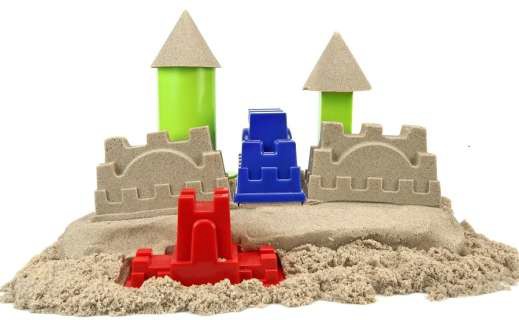 Разработала: воспитательОсипова Е.ВНефтекумск 2020 г.Содержание проектаАктуальность проекта	3Паспорт проекта	6Этапы реализации проекта	11Мероприятия по реализации проекта	13Результаты внедрения проекта	18Ресурсное обеспечение проекта	21Список литературы	28Актуальность проектаВ последнее время мы часто говорим и слышим об инновационных технологиях в работе с дошкольниками. Федеральный государственный образовательный стандарт дошкольного образования побуждает педагогов ДОУ к поиску инновационных, интересных методов и технологий в работе с детьми, которые обеспечивают их комфортное пребывание в условиях ДОУ. Одна из таких технологий – это песочная терапия. Песок - это универсальное средство для творчества и терапии, который оказывает развивающее действие на детей.К.Д. Ушинский писал: «Самая лучшая игрушка для детей – кучка песка!». Первые контакты детей друг с другом происходят в песочнице: на песке строится дом, высаживается дерево, создается семья. Именно в песочнице возникают первые детские претензии к завладению игрушками других, к захвату территории или упрямому отстаиванию своей автономии. Зарождаются первые коммуникативные навыки общения. Дети даже без слов понимают друг друга.Для подобных игр есть название - песочная терапия. Метод песочной терапии пока еще малоизвестен в России, но по своей эффективности является очень перспективным. Игра с песком - одно из самых любимых занятий детей. Но игра с песком - это не простое времяпрепровождение. Это много новых эмоций развивающих игр. Ребенок сам тянется к песку, и надотолько придать этой тяге творческую составляющую и из обычного ковыряния в песке получается образовательный процесс.В ДОУ применяется инновационная технология – применение кинетического песка и интерактивной песочницы в работе с детьми дошкольного возраста. Это инновационный материал, который начинает находить свое применение в России.Кинетический песок является идеальным материалом, который может воплотить любые образы и замыслы. Наблюдая за игрой в песок, взрослый получает уникальную возможность увидеть мир глазами ребенка и научиться взаимодействовать с этим миром.Наряду с вышеперечисленным, песочная терапия способствует развитию мелкой моторики, творческого воображения, развитие коммуникативных навыков детей, способствует созданию гармоничных отношений между взрослым и ребенком. С каким упоением дети варят супы и каши из песка и кормят ими всех подряд: кукол, Вас, гостей! При этом они часто повторяют услышанные от Вас реплики: «Чтобы съел все до конца!»,«Я так старалась», «Здесь много витаминов!», «Ложку за маму, ложку за папу…!». Дети переносят в песочницу модель своей семьи, отношений в ней. Ведь они повторяют все за взрослыми. Это – отражение нашего, взрослого мира глазами ребенка.Проигрывая на песке ситуации из жизни, они стремятся к бесконфликтному, конструктивному общению, взаимопомощи. Дети учатся выражать свои чувства в безобидной форме, не причиняя вред окружающим людям.Игры на песке - одна из форм естественной деятельности ребенка. Поэтому мы, взрослые, можем использовать песочницу в развивающих и обучающих занятиях. Строя картины из песка, придумывая различные истории, мы в наиболее органичной для ребенка форме передаем ему наши знания и жизненный опыт, события и законы окружающего мира.В настоящее время значительно возрос интерес к специально организованным занятиям с использованием кинетического песка. Именно в песочнице создается дополнительный акцент на тактильную чувствительность, развивается «мануальный интеллект» ребенка. Поэтому перенос традиционных обучающих и развивающих заданий в песочницу дает дополнительный эффект. С одной стороны, существенно повышается мотивация ребенка к занятиям. С другой стороны, более интенсивно и гармонично происходит развитие познавательных процессов. Строя картины из песка, придумывая различные истории, взрослые в наиболее органичной для ребёнка форме передают ему свои знания и жизненный опыт, знакомят с событиями и законами окружающего мира.Новизной и отличительной особенностью проекта является использование песочной терапии, а именно игр с кинетическим песком в развивающих и обучающих занятиях с детьми. Необходимость в использовании песочной терапии существует, так как она рассматривается как многосторонний процесс, связанный с развитием у детей мелкой моторики рук, что способствует развитию связной речи, словаря, восприятия, мышления, фантазии, коллективного взаимодействия путем построения общего мира совместно с другими ребятами; в ходе игры они учатся слушать и слышать друг друга. Также игры с песком способствуют формированию большинства социально-нормативных возрастных характеристик возможных достижений ребенка, отнесённых к целевым ориентирам, которые определены Федеральным государственным образовательным стандартом дошкольного образования.Реализация данного проекта направлена на формирование и развитие у детей коммуникативных навыков, мелкой моторики рук, что способствует развитию связной речи, словаря, восприятия, мышления, фантазии, сенсорных способностей, на получение новых знаний при помощи инновационных технологий, а именно игр с кинетическим песком. Проект раскрывает формы работы с детьми, их родителями и особенности ееорганизации, а также психолого-педагогические условия обучения и воспитания дошкольников, соблюдение которых способствует успешной реализации педагогического проекта в рамках ДОУ. Проектная деятельность развивает творческую активность детей, помогает самому педагогу развиваться как творческой личности.Паспорт проектаМероприятия в рамках проекта«Кинетический песок – универсальное средство в работе с детьми, для родителей и педагогов»Результаты внедрения проектаС целью определения актуальности проекта «Кинетический песок – универсальное средство в работе с детьми, родителями и педагогами», мы провели анкетирование родителей детей в группах среднего (25 семей) возраста. В начале проекта, выяснилось, что из опрошенных в ходе анкетирования, только 9 семей (40%) слышали о кинетическом песке, его возможностях в развитии ребенка и играют дома с кинетическим песком, а также хотели бы узнать об играх с кинетическим песком и их возможностях в обучении и развитии детей, так как считают эффективным этот метод в развитии и обучении детей. 16  семей (60%) слышали о кинетическом песке, но считают, что этот метод песочной терапии не эффективен для развития и обучения детей и не стоит уделять этому большое внимание.На презентационном этапе, проведя повторное анкетирование, мы получили следующие результаты: 20 семей (90%) считают, что игры с кинетическим песком эффективны в развитии и обучения ребенка и интересны детям, остальные 5 семей (10%) по-прежнему считают, что игры с кинетическим песком малоэффективные в развитии и обучении детей. С этими семьями, педагогам рекомендовано запланировать индивидуальную работу, в виде консультаций, рекомендаций, мастер – классов по работе с кинетическим песком.Отношение родителей к играм с кинетическим песком в обучении и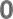 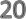 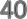 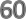 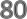 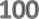 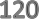 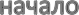 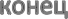 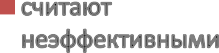 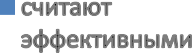 развитии детейв начале (сентябрь) и в конце проекта(февраль)Педагогическое обследование детей проводилось в начале проекта и после его завершения с целью определения: знаний о свойствах кинетического песка, правилах и способах работы с песком;Умении создавать собственные песочные композиции;Развития мелкой моторики рук;Развития познавательных процессов (восприятие, внимание, воображение, память, мышление, речь);Развития тактильной «чувствительности» как основы развития«ручного» интеллекта ребенка;Развития у детей творческих способностей: креативность или оригинальность мышления, а именно способность порождать новые нестандартные идеи и варианты для решения поставленной задачи, богатое воображение;Речи и словарного запаса детей;Развития игровой деятельности;Коммуникативных навыков и навыков совместной деятельности детей;Психического здоровья ребенка (стабильность эмоционального состояния и благоприятного настроения, свободный естественное проявление чувств и эмоций, гармоничные отношения ребенка в социуме, развитие индивидуальности ребенка, активность, коллективизм, уверенность в себе, высокая коммуникабельность, уравновешенность).В обследовании принимали участие 25 детей среднего дошкольного возраста. Для педагогического обследования детей я использовала игры с кинетическим песком по программе Е.Ю. Конанихиной «Волшебный мир песка», «Чудесный песок», как индивидуально так с подгруппой детей в непринужденной обстановке в вечернее время.Результаты обследования показали, что на начальном этапе работы знания и навыки игры с кинетическим песком были поверхностными, дети не могли самостоятельно выполнить задание игры, сделать общую постройку, подобрать необходимые атрибуты и игрушки, распределить роли и играть вместе, дети были раздражительны и агрессивны, не могли поделить игрушки, при этом дети не получали удовольствие от игры.Заключительная диагностика показала, что у детей вырос интерес к совместной деятельности детей к играм с кинетическим песком, наблюдалось развитие познавательного интереса, творческого воображения, мелкой моторики руки, речи детей, игровой деятельности, коммуникативных навыков, изменился стиль общения со сверстниками. Играя с кинетическим песком, у детей наблюдалось радостное настроение, они были доброжелательны, распределяли роли между собой, подбирали необходимые игрушки, предлагали идеи и варианты для решения поставленной задачи, при этом у них получилось создать совместную постройку и получить удовольствие от игры.Результаты педагогического обследования на начало и на конец проекта отображены в диаграмме.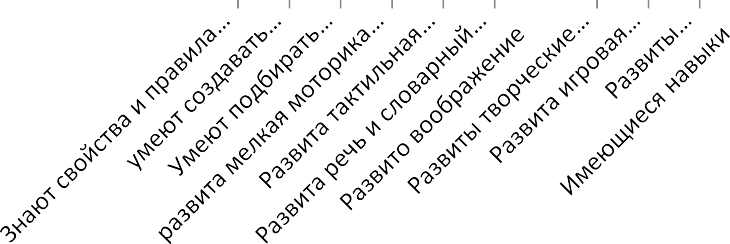 Данные педагогического обследования показывают эффективность применения песочных игр в работе с детьми.В ходе реализации проекта мы получили определённые результаты:Дети познакомились с: основными свойствами кинетического песка, правилами работы с песком, способами работы, научились создавать собственные песочные композиции и подбирать необходимый материал (игрушки) для игры с кинетическим песком. В результате чего у них развились: мелкая моторика рук детей, познавательные процессы (восприятие, внимание, воображение, память, мышление, речь), тактильная«чувствительность» как основа развития «ручного» интеллекта ребенка, творческие способности (креативность или оригинальность мышления, а именно способность порождать новые нестандартные идеи и варианты для решения поставленной задачи, богатое воображение), речевые и коммуникативные навыки; расширился словарный запас детей; совершенствовалась игровая деятельность ,что способствовало приобретению коммуникативных навыков и навыков совместной деятельности детей; укрепилось психическое здоровья ребенка;У родителей возрос интерес к образовательному процессу в ДОУ, к развитию творчества, знаний и умений у детей и желание участвовать в жизни группы, установились партнерские отношения между родителями и педагогами в совместной организации жизни группы, обогатился опыта в воспитании детей;В семьях воспитанников появился кинетический песок, что создало благоприятные условий в семье для развития мелкой моторики рук, творческих, познавательных, коммуникативных навыков у ребенка, учитывая опыт, приобретенный в детском саду:Педагоги познакомились с основными свойствами кинетического песка, правилами работы с песком, способами работы, рекомендациями по организации занятий и применение дополнительных материалов (игрушек) в работе с кинетически песком;У педагогов повысилась профессиональная компетентность, виспользовании инновационных технологий в работе с детьми и возрослипотребности в профессиональном росте. Мы пришли к выводу, что занятия и игры с кинетическим песком:Объединяют	детей	общими	впечатлениями,	переживаниями, эмоциями;Вызывают у детей положительные эмоции (радость, удивление), уменьшаютНегативные	проявления	(страх,	тревожность)	и	проявление отрицательных эмоций (злость, гнев, обида);Совершенствуют гуманные чувства детей, делают их добрее и учат их выражать свои эмоции в безобидной форме;Использование игр с кинетическим песком способствовало развитию воображения, коммуникативных навыков, формированию познавательного интереса, образного мышления, развитию мелкой моторики, умению работать коллективно, доводить начатое дело до конца;Повышается мотивация ребенка к ООД;Установились	доверительные	отношения	между	детьми	и педагогом;Произошло установление партнерских отношений родителей и педагогов.В заключении хотим отметить, что, в результате реализации данного проекта, педагоги ДОУ приобрели опыт самостоятельного выбора исследовательско-творческой деятельности, оценки и самооценки полученных результатов. Налажено взаимодействие всех сторон воспитательно-образовательного процесса, усилились методические связи между воспитателями, специалистами ДОУ и родителями воспитанников. Введение в практику работы детского сада элементов песочной терапии способствует личностному развитию детей. Полученные результаты проекта свидетельствуют о его жизнеспособности и необходимости дальнейшего развития.Список литературы:Дошкольная педагогика с основами методик воспитания и обучения. Под редакцией А.Г. Гогоберидзе, О.В. Солнцевой. 2015Н.А. Кочкина Метод проектов в дошкольном образовании. 2012Интернет сайт «Дошколенок» - http://dohcolonoc.ru/Интернет – сайт «Социальная сеть работников образования - наша сеть» - http://nsportal.ru/Конаныхина Е.Ю. Волшебство в песочнице. Песочная терапия в работе с детьми. – М.: Генезис, 2016 – 128стр.Конаныхина Е.Ю. Программа «Секреты Волшебной Песочной страны».Конаныхина Е.Ю. Программа «Кинетический песок – чудесный материал в работе с детьми и взрослыми», «Чудесный материал».Гаврик А.В., Ратникова Е.В. "Игры на песке" — СПб. Речь, 2013.Кузуб Н.В., Осипук Э.И. "В гостях у песочной феи. Организация«педагогической песочницы» и игр с песком для детей дошкольного возраста" //Вестник практической психологии образования, 2006. - №1. – C. 66-74.Полное наименованиепроекта«Кинетический песок – универсальное средство в работе с детьми для родителей и педагогов».Авторы проектаВоспитатель:Осипова Е.ВТип проектаПознавательно - игровойВид проектаОбучающий, исследовательский, творческийПродолжительностьпроектаДолгосрочный, 6 месяцевОбъектисследованияКинетический песок и его возможности для обученияи развития детей в ДОУУчастники проектаДети среднего дошкольного возраста,	родители (законные	представители), воспитатели.ЦельРазвитие познавательных, творческих способностей и коммуникативных навыков ребёнка, его эмоционально-волевой	сферы,	сенсорных способностей и гармоничных отношений междувзрослым и ребенком.ЗадачиРазвитие мелкой моторики пальцев рук;Развитие тактильной «чувствительности» как основы развития «ручного» интеллекта ребенка;Развитие	речи,	обогащение	и	активизация словаря детей;Закрепление имеющихся знаний и получение новых	знаний	по	образовательным	областям:«Речевое	развитие»,	«Познавательное	развитие»,«Социально-коммуникативное развитие»;Развитие творческих способностей детей (креативность или оригинальность мышления, а именно способность порождать новыенестандартные идеи и варианты для решения поставленной задачи, богатое воображение);Приобретение	коммуникативных	навыков	и навыков совместной деятельности;Установление	и	развитие	отношений партнерства	в	сотрудничестве	«ребенок-ребенок»,«ребенок-взрослый»;Установление партнерских отношений родителей и педагогов в вопросах воспитания и образования детей;Привлечение	родителей	(законныхпредставителей) к совместной деятельности с детьми.Проблемные вопросыЧто можно построить из кинетического песка?Целесообразно ли использовать кинетическийПесок на обучающих и развивающих занятиях в ДОУ?Какие игры с кинетическим песком можно использовать в работе с детьми?Является	ли	кинетический	песок универсальнымСредством в работе с детьми и взрослыми?Формы реализации проектаС детьми:В	организованной	образовательной деятельности с детьми по всем образовательным областям: «Речевое развитие», «Познавательное развитие»,  «Социально-коммуникативное развитие»,«Художественно-эстетическое	развитие»,«Физическое развитие»;Педагогическое	обследование	детей, результаты которого могут быть использованы в индивидуальном подходе к ребенку, в консультировании родителей и педагогов.Подгрупповая и индивидуальная совместная деятельность взрослых с детьми;Самостоятельная и совместная игровая деятельность детей;Серия комплексных занятий, направленных на развитие эмоциональной и познавательной сферы детей.С родителями и педагогами:Анкетирование	родителей	(законных представителей);Просветительская работа с родителями иПедагогами	в	форме	консультаций	-презентаций,Семинаров-практикумов,	оформление информационного уголка для родителей и педагогов;Привлечение родителей к составлению методических рекомендаций для работы с кинетическим песком;Совместные развлечения с использованием кинетического песка;Индивидуальная консультативная работа;«играем с кинетическим песком»;Родительские собрания с показом практической работы с детьми.Методы проектаИнформационно-рецептивный: показ воспитателя, рассматривание, наблюдение;Исследовательский	метод:	вопросы,	опыты	по исследованию свойств кинетического песка;Репродуктивный метод: ООД, игры и упражнения с кинетическим песком;Эвристический	метод:	эвристическая	беседа,консультации для родителей, объяснения, словесные рекомендации, индивидуальные беседы.Принципы проектаСочетание научности и доступности материала:Профессиональная компетентность педагога;Принцип системно-организованного подхода, который предполагает скоординированную работу всех специалистов ДОУ;Принцип непрерывности (занятия планируются на основе предыдущих занятий и совместных действий воспитателя и детей);Построение образовательной деятельности на основе индивидуальных особенностей каждого ребенка, при котором сам ребенок становится активным в выборе содержания своего образования;Принцип активности (поддерживалась мотивация и интерес);Принцип	доступности	(соответствие возрастным особенностям);Принцип психологической комфортности; содействие и сотрудничество детей и взрослых, признание ребенка полноценным участником (субъектом) образовательных отношений;Поддержка инициативы детей в различных видахДеятельности;Сотрудничество ДОУ с семьей.Условия реализации проектаОрганизация развивающей предметно- пространственной среды (РППС) в ДОУ, выступающей в роли стимулятора, движущей силы в целостном процессе становления личности дошкольника, обеспечивающая эмоциональное благополучие детей и отвечающая их интересам, потребностям, желаниям.Осуществление коммуникативно-диалоговой основы взаимоотношений дошкольников с взрослыми и сверстниками как аспект личностного развития ребенка при регулярной включенности игры в образовательный процесс ДОУ и семьи;Создание единого ценностно-смыслового сотрудничества педагогов и родителей на основе понимания сущности проблемы, форм и методов обеспечения социальной успешности, сохранение и укрепление здоровья детей;Включение в целостный педагогический процесс разнообразных форм и методов работы с кинетическим песком;Вовлечение родителей в совместную работу над проектом;Подготовка оборудования, материалов и инструментов;Обогащение РППС в группе и дома.Предварительная работаС детьми:Проведение игр с кинетическим песком (педагогическое обследование имеющихся у детей знаний и навыков для игр с песком)навыков для игр с песком);С родителями:Анкетирование родителей, с целью выявления их отношения к теме проекта;Информирование	родителей	о	задачах	и содержании проекта на родительском собрании;Вовлечение родителей в совместную работу над проектом;Подготовка	оборудования,	материалов	и инструментов;Консультация	«знакомство	с	кинетическим песком».С педагогами:Проведение консультации для педагогов на тему «Кинетический песок – универсальное средство в работе с детьми»;Презентация проектной деятельности (информирование педагогов с целью, задачами и этапами реализации проекта).Взаимодействие спедагогическими работникамиСовместно	с	педагогами	разработка	конспектовзанятий, развлечения для детей с использованием игр с кинетическим песком.Этапы реализации проектаПодготовительный;Основной;Презентационный.ОжидаемыйДля детей:результат поЗнакомство	детей	с	основными	свойствамипроектукинетического песка, правилами работы с песком,способами	работы,	дети	научатся	создаватьсобственные песочные композиции; развитие мелкоймоторики рук;Развитие тактильной «чувствительности» какосновы развития «ручного» интеллекта ребенка;Развитие	у  детей	творческих	способностей:креативности	или	оригинальности	мышления,	аименно	способности	порождать	новыенестандартные	идеи	и	варианты	для	решенияпоставленной задачи, богатое воображение;Совершенствование	речевых	икоммуникативных навыков, расширение словарногозапаса детей;Совершенствование игровой деятельности, чтоспособствует	приобретение	коммуникативныхнавыков и навыков совместной деятельности детейДля родителей:Развитие	у	родителей	интереса	кобразовательному	процессу	в	ДОУ,	к	развитиютворчества,	знаний	и	умений	у	детей,	желанияучаствовать в жизни группы;Становление	партнерских	отношенийродителей и педагогов в совместной организациижизни группы; обогащение родительского опыта ввоспитании	детей;	обмен	опытом	семейноговоспитания педагогов и родителей;Обмен	опытом	семейного	воспитанияпедагогов и родителей;Создание в семье благоприятных условий для развития мелкой моторики рук, творческих, познавательных, коммуникативных навыков у ребенка, учитывая опыт, приобретенный в детском саду.Для педагогов:Знакомство педагогов с основными свойствами кинетического песка, правилами работы с песком, способами работы, рекомендациями по организации занятий и применение дополнительных материалов (игрушек) в работе с кинетически песком;Повышение профессиональной компетенции педагогов в использовании инновационных технологий в работе с детьми;Повышение уровня профессиональных знаний инавыков, создание условий их переноса в практическую деятельность;Развитие информационных, организаторских, коммуникативных и аналитических умений в работе с детьми и родителями;Развитие творческого потенциала и креативности педагогов, их самостоятельности и инициативы в использовании инновационных технологий в обучении и воспитании детей.Этапы проектаСоздание в семье благоприятных условий для развития мелкой моторики рук, творческих, познавательных, коммуникативных навыков у ребенка, учитывая опыт, приобретенный в детском саду.Для педагогов:Знакомство педагогов с основными свойствами кинетического песка, правилами работы с песком, способами работы, рекомендациями по организации занятий и применение дополнительных материалов (игрушек) в работе с кинетически песком;Повышение профессиональной компетенции педагогов в использовании инновационных технологий в работе с детьми;Повышение уровня профессиональных знаний инавыков, создание условий их переноса в практическую деятельность;Развитие информационных, организаторских, коммуникативных и аналитических умений в работе с детьми и родителями;Развитие творческого потенциала и креативности педагогов, их самостоятельности и инициативы в использовании инновационных технологий в обучении и воспитании детей.Этапы проектаСоздание в семье благоприятных условий для развития мелкой моторики рук, творческих, познавательных, коммуникативных навыков у ребенка, учитывая опыт, приобретенный в детском саду.Для педагогов:Знакомство педагогов с основными свойствами кинетического песка, правилами работы с песком, способами работы, рекомендациями по организации занятий и применение дополнительных материалов (игрушек) в работе с кинетически песком;Повышение профессиональной компетенции педагогов в использовании инновационных технологий в работе с детьми;Повышение уровня профессиональных знаний инавыков, создание условий их переноса в практическую деятельность;Развитие информационных, организаторских, коммуникативных и аналитических умений в работе с детьми и родителями;Развитие творческого потенциала и креативности педагогов, их самостоятельности и инициативы в использовании инновационных технологий в обучении и воспитании детей.Этапы проектаI этапПодготовительный 01.09. – 03.10.2020 г.Изучение и анализ психолого-педагогической литературы по исследуемой проблеме.Создание банка идей и предложений.Составление и обсуждение поэтапного плана  работы, анализ проблемы: что уже есть и что нужно сделать.Подбор необходимого оборудования и пособий для практического оснащения проекта.Ожидаемые результаты по I этапуОпределение целей и задач проектной деятельностиСоставление плана работы по проектной деятельности.Проведение педагогического обследования детей и анкетирования родителей с целью определения актуальности проекта.Оформление информационного уголка для101010родителей: размещение рекомендаций, консультаций, буклетов по теме проекта.5. Привлечение родителей к сбору методического материала и коллекции игрушек по разной тематике для песочной терапии.II этап Основной03.10. – 01.02.2021 г.Планирование работы с узкими специалистами по разработке конспектовООД, сценария развлечения с использованием кинетического песка.Разработка конспектов занятий с использованием кинетического песка.Подготовка консультаций, семинаров – практикумов, мастер – классов, развлечений по использованию кинетического песка для родителей и педагогов.Привлечение родителей к сбору и оформлению методических рекомендаций, картотеки игр и упражнений для работы с кинетическим песком.Ожидаемые результаты по II этапуПроведение ООД, развлечений с использованием кинетического песка и интерактивной песочницы, как воспитателем, так и совместно с узкими специалистами.Просветительская работа с родителями и педагогами в форме консультаций, семинаров-практикумов, мастер – классов.Картотеки игр и методические рекомендаций по использованию кинетического песка для воспитателей и родителей.Проведение игр с использованием кинетического песка с родителями и детьми.III этапПрезентационный 01.02– 28.02.2021 г.Обработка и обобщение полученных данных, которые должны подтвердить поставленные цель и задачи, актуальность проекта (систематизация и обобщение данных опытно-поисковой работы, уточнение выводов, оформление материалов, подготовка презентации для представления результатов проекта для педагогов ДОУ иродителей).Ожидаемые результаты по III этапуПедагогическое обследование детей и анкетирование родителей.Обработка	результатов	педагогического обследования и анкетирования, с целью соотношение целей и результатов проекта.Выставка «Чудеса из песочницы» (фото)Презентация проекта для педагоговДОУ и родителей.111111Месяц проведенияМероприятиеМероприятиеМероприятиеЦельЦельС детьмиС детьмиС детьмиС детьмиС детьмиС детьмиСентябрь1. Педагогическоеобследование детей (оценка индивидуального развития  детей с помощью игр с кинетическим песком).1. Педагогическоеобследование детей (оценка индивидуального развития  детей с помощью игр с кинетическим песком).1. Педагогическоеобследование детей (оценка индивидуального развития  детей с помощью игр с кинетическим песком).Определениеактуальности проекта и обследования первоначальных знаний, навыков и умении детей в работе с кинетическимпеском.Определениеактуальности проекта и обследования первоначальных знаний, навыков и умении детей в работе с кинетическимпеском.Сентябрь2. Игра - занятие на тему«Знакомство с кинетическим песком. Путешествие в песочную страну».2. Игра - занятие на тему«Знакомство с кинетическим песком. Путешествие в песочную страну».2. Игра - занятие на тему«Знакомство с кинетическим песком. Путешествие в песочную страну».Познакомить детей свойствами, правилами способами работыкинетическим песком;со и сСентябрь3. ООД по познавательному развитию на тему «Дары осени». Практическая часть «Поможем зайке посадить огород».3. ООД по познавательному развитию на тему «Дары осени». Практическая часть «Поможем зайке посадить огород».3. ООД по познавательному развитию на тему «Дары осени». Практическая часть «Поможем зайке посадить огород».Закрепление знаний детей об овощах и фруктах; приобретениекоммуникативных навыков и навыков	совместной деятельности в общении сдетьми и педагогом.Закрепление знаний детей об овощах и фруктах; приобретениекоммуникативных навыков и навыков	совместной деятельности в общении сдетьми и педагогом.Октябрь1. ООД по развитию  речи  на тему «Наш южный край». Практическая часть «Мой родной город Нефтекумск» 1. ООД по развитию  речи  на тему «Наш южный край». Практическая часть «Мой родной город Нефтекумск» 1. ООД по развитию  речи  на тему «Наш южный край». Практическая часть «Мой родной город Нефтекумск» Закрепление знаний детей о родном крае, городе, его жителях, флоре и фауне;Приобретение навыков и знаний	работы	с интерактивной песочницей;Приобретениекоммуникативных навыков и навыков	совместной деятельности в общении сдетьми и педагогом.Закрепление знаний детей о родном крае, городе, его жителях, флоре и фауне;Приобретение навыков и знаний	работы	с интерактивной песочницей;Приобретениекоммуникативных навыков и навыков	совместной деятельности в общении сдетьми и педагогом.Октябрь2. Проведение ООД по физическому развитию на тему «В гости к лесным жителям». Практическая часть «Строим спортивную площадку для лесных зверят».2. Проведение ООД по физическому развитию на тему «В гости к лесным жителям». Практическая часть «Строим спортивную площадку для лесных зверят».2. Проведение ООД по физическому развитию на тему «В гости к лесным жителям». Практическая часть «Строим спортивную площадку для лесных зверят».Формирование интереса к занятиям физическими упражнениями,		развитие творческой	двигательнойактивности, воображения, моторики, речи;Формирование интереса к занятиям физическими упражнениями,		развитие творческой	двигательнойактивности, воображения, моторики, речи;Ноябрь1.	ПроведениеООДпоРасширять	знанияорисованию на тему «Ежик». Практическая часть «Лепим ежиков из кинетического песка».ежике, как о диком животном;Упражнять в технике печатания;Приобретениекоммуникативных навыков и навыков	совместной деятельности в общении сдетьми и педагогом.2.	Совместное развлечение для родителей	и	детей	на	тему«Песочные сказки».Установление и развитие отношений	партнерства	всистеме	в	сотрудничестве	в системе «ребенок - родители».Декабрь1. ООД по познавательному развитию на тему «Знакомство с профессией повар. Экскурсия на кухню». Практическая часть «Мы повара».Познакомить детей спрофессией повар и его работой;Приобретениекоммуникативных навыков и навыков	совместной деятельности в общении сдетьми и педагогом.Декабрь2. Проведение развлечения в бассейне на тему «Птичий двор. Приключение у пруда». Практическая часть «Ферма для животных»Закрепить знание детей о домашней птице и домашних животных;Приобретениекоммуникативных навыков и навыков	совместнойдеятельности в общении с детьми и педагогом.Январь1. Организация игр с кинетическим песком для родителей и детей «Волшебство в песочнице».Развивать интерес ксовместной	деятельности детей и родителей, развивать творческое воображение.Январь2. ООД по познавательному развитию на тему «Мебель для Карлсона» Практическая часть«Печем угощенья для Карлсона».Закрепить знание детей о предметах мебели;Приобретениекоммуникативных навыков и навыков	совместнойдеятельности	в	общении детьми и педагогом.Февраль1. Фотовыставка «Чудеса из песочницы» (играем с песком дома)Развивать	интерес	ксовместной	деятельности детей и родителей,Развивать	творческоевоображение;Приобретение	навыков совместной	деятельностидетей и родителей.2.	Педагогическое обследование детей.Обследования знаний, навыков и умении детей в работе с обследования знаний, навыков и умении детей вработе с кинетическим песком.С родителямиС родителямиС родителямиСентябрь1.	Анкетирование родителей.С	целью	определения актуальности проекта;Сентябрь2. Сбор коллекции игрушек и бросового материала для игр в песочнице.Практическое оснащениепроекта	для	игр	с кинетическим песком;Сентябрь3. Подборка методической литературы для работы с кинетическим песком.Вовлечение родителей в совместную работу над проектом;ОктябрьСеминар – практикум для родителей «Кинетический песок – универсальноеСредство для развития и обучения детей».Познакомить родителей с кинетическим песком, его свойствах, правилах и способах роботы с ним.Октябрь3.	Оформлениеинформационного	уголка	для родителей:		размещениерекомендаций,	буклетов	и консультаций по данной теме.Информирование родителей		о	кинетическом песке		и	способах	работы	с ним.Ноябрь1. Совместное развлечение для родителей и детей «Песочные сказки».Развивать интерес к совместной	деятельности детей и родителей;Развивать творческое воображение;Обучение	навыкам общения и способам взаимодействия в системе«ребенок -родители».Декабрь1.       Консультация для родителей«Интерактивная песочница в работе с детьми дошкольного возраста».	Демонстрация интерактивной		песочницы«Играем вместе».Познакомить родителей с интерактивной песочницей и ее возможностями для обучения и развития детей.Январь1. Организация игр с кинетическим песком для родителей и детей «Волшебство в песочнице».Развивать интерес к совместной	деятельности детей и родителей;Обучение	навыкам общения и способам взаимодействия в системе«ребенок	родители»;обогащение родительского опыта в воспитании детей.Январь2. Разработка методических рекомендаций,	упражнений, картотеки игр с кинетическим песком для воспитателей иродителей.Вовлечение родителей в совместную работу над проектом.Февраль1. Фотовыставка «Чудеса из песочницы» (играем с песком дома).Создание в семье благоприятных условий для развития мелкой моторики рук,	творческих, познавательных,коммуникативных навыков у ребенка, учитывая опыт, приобретенный в детскомсаду.Февраль2.	Анкетирование родителей.С	целью	соотношение целей и результатов проекта.Февраль3. Выступление воспитателя с презентацией на родительском собрании.Представлениярезультатов	проекта родителям;Развитие у родителей желания участвовать в жизни группы;Становлениепартнерских		отношений родителей и педагогов в совместной	организации жизни группыС педагогамиС педагогамиС педагогамиСентябрь1. Консультация для педагогов«Кинетический	песок	– универсальная игрушка для детей».Познакомить	педагогов ДОУ с кинетическим песком,его	свойствах,	правилах	и способах работы с ним;Сентябрь2. Мастер – класс для воспитателей	«Игры	и упражнения с кинетическимПовышение профессиональнойкомпетенции	педагогов	впеском».использовании инновационных технологий вработе с детьми.Октябрь1. Проведение ООД по физическому развитию на тему«В гости к лесным жителям». Практическая часть «Строим спортивную площадку для лесных зверят».Повышение профессиональнойкомпетенции	педагогов	в использовании инновационных технологий в работе с детьми;Ноябрь1. Проведение  ООД  по рисованию на тему «Ежик». Практическая часть «Лепим ежиков из кинетического песка».Повышение профессиональнойкомпетенции	педагогов	в использованииинновационных технологий в работе с детьми;Декабрь1. Проведение развлечения вбассейне на тему «Птичий двор. Приключение у пруда». Практическая часть «Ферма для животных».Повышение профессиональнойкомпетенции	педагогов	в использовании инновационных технологий вработе с детьми;Январь1.       Консультация  для педагогов«Интерактивная песочница в работе с детьми дошкольного возраста».	Демонстрация интерактивной		песочницы«Играем вместе».Познакомить педагогов ДОУ с интерактивной песочницей	и	ее возможностями для обучения и развития детей;Повышение профессиональнойкомпетенции	педагогов	в использовании инновационных технологий в работе с детьми.Февраль1.	Презентация	проекта	напедсовете.Представлениярезультатов	проекта родителям;Формирование	упедагогов	потребности	в профессиональном росте.